Declaro:       Não ter sofrido penalidade disciplinar no exercício profissional ou de qualquer função pública;      Que sou pessoa de idoneidade moral ilibada perante a sociedade e órgãos públicos representativos dos poderes competentes, nada havendo que desabone minha conduta;	Não ter nenhum impedimento legal para exercer a função __________________ e se dispõe a cumprir todas as determinações legais responsabilizando-se civil e criminalmente pela veracidade das informações ora prestadas.Por ser expressão da verdade, firmo a presente DECLARAÇÃO.Campo Grande, 	de 	de 	.Assinatura___________________________________________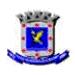 PREFEITURA MUNICIPAL DE CAMPO GRANDESECRETARIA MUNICIPAL DE ADMINISTRAÇÃOSECRETARIA MUNICIPAL DE EDUCAÇÃOPREFEITURA MUNICIPAL DE CAMPO GRANDESECRETARIA MUNICIPAL DE ADMINISTRAÇÃOSECRETARIA MUNICIPAL DE EDUCAÇÃOPREFEITURA MUNICIPAL DE CAMPO GRANDESECRETARIA MUNICIPAL DE ADMINISTRAÇÃOSECRETARIA MUNICIPAL DE EDUCAÇÃOPREFEITURA MUNICIPAL DE CAMPO GRANDESECRETARIA MUNICIPAL DE ADMINISTRAÇÃOSECRETARIA MUNICIPAL DE EDUCAÇÃOPREFEITURA MUNICIPAL DE CAMPO GRANDESECRETARIA MUNICIPAL DE ADMINISTRAÇÃOSECRETARIA MUNICIPAL DE EDUCAÇÃOPREFEITURA MUNICIPAL DE CAMPO GRANDESECRETARIA MUNICIPAL DE ADMINISTRAÇÃOSECRETARIA MUNICIPAL DE EDUCAÇÃODECLARAÇÃO DE IDONEIDADEDECLARAÇÃO DE IDONEIDADEDECLARAÇÃO DE IDONEIDADEDECLARAÇÃO DE IDONEIDADEDECLARAÇÃO DE IDONEIDADEDECLARAÇÃO DE IDONEIDADEDECLARAÇÃO DE IDONEIDADEDECLARAÇÃO DE IDONEIDADEDADOS PESSOAISDADOS PESSOAISDADOS PESSOAISDADOS PESSOAISDADOS PESSOAISDADOS PESSOAISDADOS PESSOAISDADOS PESSOAISNomeNomeNomeNomeNomeNomeNomeNomeNome SocialNome SocialNome SocialNome SocialNome SocialNome SocialNome SocialNome SocialMatrículaMatrículaMatrículaMatrículaCargoCargoCargoCargoData NascimentoData NascimentoData NascimentoNacionalidadeNacionalidadeNacionalidadeNaturalidadeNaturalidadeRGRGRGÓrgão Expedidor/UFÓrgão Expedidor/UFÓrgão Expedidor/UFData de EmissãoData de EmissãoCPFCPFCPFN. Título EleitoralN. Título EleitoralN. Título EleitoralSeção/Zona/UFSeção/Zona/UFSexoSexoSexoEstado CivilEstado CivilEstado CivilTelefoneTelefoneEndereçoEndereçoEndereçoEndereçoEndereçoEndereçoEndereçoEndereçoNúmeroNúmeroComplementoComplementoComplementoBairroBairroBairro